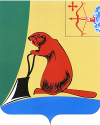 Общие положенияНа основании заключенного Соглашения о передаче Контрольно-счетной комиссии Тужинского муниципального района полномочий контрольно-счетного органа муниципального образования Грековское сельское поселение по осуществлению внешнего муниципального финансового контроля от 10.04.2012, в соответствии с требованиями                 статьи 264.4 Бюджетного кодекса Российской Федерации (далее – БК РФ), статьи 8 решения Тужинской районной Думы Кировской области от 13.12.2021 № 4/25 «Об утверждении Положения о Контрольно-счетной комиссии», статьи 48 решения Грековской сельской Думы от 20.11.2020              № 43/138 «Об утверждении Положения о бюджетном процессе в муниципальном образовании Грековское сельское поселение» (далее – Решение Грековской сельской Думы от 20.11.2020 № 43/138 «О бюджетном процессе»), Контрольно-счетной комиссией Тужинского района проведена внешняя проверка годового отчета об исполнении бюджета муниципального образования Грековское сельское поселение Тужинского района Кировской области за 2021 год.Годовой отчет об исполнении бюджета муниципального образования Грековское сельское поселение Тужинского района Кировской области за 2021 год, пояснительная записка, проект решения об исполнении бюджета представлены в Контрольно-счетную комиссию в полном объеме и в срок, установленный статьей 47 решения Грековской сельской Думы от 20.11.2020 № 43/138  «О бюджетном процессе» и статьей 264.4 БК РФ.Общая характеристика исполнения бюджета в 2021 годуРешением Грековской сельской Думы от 21.12.2020 № 44/146                        «О бюджете муниципального образования Грековское сельское поселение на 2021 год и плановый период 2022 и 2023 годов» (далее – Решение Грековской сельской Думы № 44/146) первоначально на 2021 год прогнозируемый объем доходов был утвержден в сумме 1 553,3 тыс. рублей, расходов – в сумме 1 558,3 тыс. рублей, дефицит бюджета был предусмотрен в объеме 5,0 тыс. рублей.Основные характеристики бюджета в течение 2021 года корректировались 7 (семь) раз. Внесение изменений в бюджет поселения, было обусловлено корректировкой расходов бюджета за счет остатков средств, образовавшихся на начало отчетного года, фактическим поступлением доходов относительно первоначально запланированных объемов.В результате уточненные плановые назначения доходов бюджета по сравнению с первоначально установленными показателями были увеличены на 1 140,4 тыс. рублей, или на 73,4% и составили                                                  2 693,7 тыс. рублей; расходов – на 1 919,50 тыс. рублей, или на 123,2% и составили 3 477,8 тыс. рублей; дефицит спланирован на уровне                         784,0 тыс. рублей.Основные характеристики бюджета поселения на 2021 год представлены в следующей таблице:Исполнение бюджета поселения в 2021 году по доходам составило 2 498,8 тыс. рублей, или 92,8% от уточненного плана; по расходам –                     2 350,8 тыс. рублей, или 67,6%  от уточненного плана. По итогам 2021 года сложился профицит в объеме 148,0 тыс. рублей.Анализ исполнения доходной части бюджета за 2021 годБюджет поселения за 2021 год по доходам формировался за счет налоговых, неналоговых и безвозмездных поступлений.Поступления доходов бюджета поселения за 2021 год приведены в следующей таблице:В течение 2021 года прогноз поступления доходов бюджета поселения по сравнению с первоначально утвержденным объемом был увеличен на 1 140,4 тыс. рублей или на 73,4% за счет увеличения безвозмездных поступлений на 971,4 тыс. рублей или на 288,5%, налоговых доходов на                   57,5 тыс. рублей или на 18,5%, неналоговых доходов на 111,5 тыс. рублей или на 12,3%.Фактически доходы бюджета поселения по итогам 2021 года составили 2 498,8 тыс. рублей, что на 194,9 тыс. рублей или на 7,2% ниже уточненного прогноза на 2021 год. При общем исполнении доходов бюджета поселения на уровне 92,8% к уточненному прогнозу, налоговые доходы исполнены на уровне 100,4%, неналоговые доходы – на 100,4%, безвозмездные поступления – на 84,7%.Сравнительный анализ исполнения доходов бюджета поселения по отношению к показателям 2020 года приведен в диаграмме:Проведенный анализ исполнения доходов бюджета указывает на то, что налоговые доходы по сравнению с аналогичным показателем 2020 года увеличились на сумму 75,1 тыс. рублей или на 25,5%; неналоговые доходы уменьшились на 555,6 тыс. рублей или на 35,2%; безвозмездные поступления увеличились на 538,2 тыс. рублей  или на 94,4%.Объем поступлений и структура налоговых доходовв 2021 году сложились следующим образом:Первоначальный план по налоговым доходам в ходе исполнения бюджета 2021 года увеличен на 57,5 тыс. рублей или на 18,5%. Прогноз налоговых доходов поступлений был увеличен по единому сельскохозяйственному налогу на 51,4 тыс. рублей или на 100%, по земельному налогу на 14,4 тыс. рублей или на 12,9%, государственная пошлина на 0,2 тыс. рублей или на 20%.  Прогноз по налогу на доходы физических лиц подвергся корректировке в сторону уменьшения на                 6,0 тыс. рублей или на 11,2%, налог на имущество физических лиц на 2,5 тыс. рублей или на 41,7%.Поступления налоговых доходов в бюджет поселения по сравнению с 2020 годов увеличились на 75,1 тыс. рублей (на 25,5%) и составили                                        369,6 тыс. рублей. Доля налоговых доходов в общем объеме доходов составила 14,8%.В 2021 году по сравнению с 2020 годом по большинству доходных источников, за исключением налога на доходы физических лиц и государственной пошлины, наблюдается увеличение налоговых поступлений.На изменение объема налоговых доходов по сравнению с 2020 годом повлияло в основном увеличение поступлений единого сельскохозяйственного налога на 51,4 тыс. рублей или на 100%, акцизов на 18,1 тыс. рублей или на 14,6%, земельного налога на 8,5 тыс. рублей или на 7,3%, налога на доходы физических лиц на 0,9 тыс. рублей или на 1,9%. Снижение поступлений отмечается налога на имущество физических лиц на 3,5 тыс. рублей или на 53,8%, государственной пошлины на 0,3 тыс. рублей или на 20,0%.В структуре налоговых доходов в 2021 году наибольший удельный вес занимают поступления акцизов - 38,4% и земельный налог -33,7%.Поступления неналоговых доходов в 2021 году приведены в следующей таблице:Неналоговые доходы в 2021 году поступили в бюджет поселения в сумме 1 021,1 тыс. рублей, или 100,4% уточненного прогноза на год. Прогнозный план в ходе исполнения бюджета 2021 года по неналоговым доходам был увеличен на 111,5 тыс. рублей или на 12,3%, в основном за счет увеличения доходов от продажи земельных участков на 204,0 тыс. рублей или на 33,3%, доходы от использования имущества увеличились на                        2,5 тыс. рублей или на 7,1%. Доходы от компенсации затрат скорректированы в сторону уменьшения на 97,0 тыс. рублей или на 40,4%.По сравнению с 2020 годом поступления неналоговых доходов в 2021 году уменьшились на 555,6 тыс. рублей или на 35,2%.В 2021 году по сравнению с 2020 годом снижение наблюдается доходов от продажи земельных участков на 456,2 тыс. рублей или на 35,9% и доходов от  компенсации затрат – на 108,1 тыс. рублей или на 42,9%. Увеличились доходы от использования  имущества на 6,4 тыс. рублей или на 19,3% и самообложение на 2,3 тыс. рублей или на 11,9%.Доля неналоговых доходов в общем объеме доходов бюджета поселения составила 40,9%.В структуре неналоговых доходов по итогам 2021 года наибольший удельный вес занимают доходы от продажи земельных участков – 79,9% и доходы от компенсации затрат – 14,1%.Поступления безвозмездных поступлений в 2021 году приведены в следующей таблице:В структуре доходов бюджета поселения по итогам 2021 года безвозмездные поступления занимают 44,3%, их объем составил 1 108,1 тыс. рублей, или 84,7% к уточненному плану.Общий объем безвозмездных поступлений, поступивших в бюджет поселения в 2021 году по сравнению с 2020 годом увеличился на                    538,2 тыс. рублей или на 94,4%, за счет увеличения поступления дотаций – на  516,5 тыс. рублей или на 116,9%, субсидии на 10,4 тыс. рублей или на 100%, иных межбюджетных трансфертов на 9,6 тыс. рублей или на 24,4%, субвенции на 1,7 тыс. рублей или на 1,9%.Анализ исполнения расходной части бюджета за 2021 годВ ходе исполнения бюджета поселения на 2021 год общий объем расходов увеличен на 1 919,5 тыс. рублей, или на 123,2%. По итогам отчетного года расходная часть бюджета поселения исполнена в объеме 2 350,8 тыс. рублей, или 67,6% к уточненным бюджетным назначениям.Отраслевая структура расходов бюджета поселения в 2021 году представлена в таблице:По сравнению с 2020 годом объем расходов бюджета поселения в целом увеличился на 481,2 тыс. рублей, или на 25,7%.В общем объеме расходов основную долю занимают расходы на общегосударственные расходы – 33,7% и жилищно-коммунальное хозяйство – 27,4%.По итогам 2021 года уровень исполнения бюджета поселения по расходам составил 67,6%, что ниже исполнения 2020 года (71,4%)                               на 3,8 процентных пункта.Не в полном объеме освоены ассигнования по четырем разделам бюджетной классификации из семи на общую сумму 1 127,0 тыс. рублей, или 32,4% от общего объема расходов 2021 года в соответствии со сводной бюджетной росписью. Объем неисполненных бюджетных ассигнований в 2020 году составлял 747,5 тыс. рублей (28,6% от общего объема расходов).Неисполнение расходов сложилось по разделам «Жилищно-коммунальное хозяйство» - 851,1 тыс. рублей или 49,2% и «Национальная экономика» - 200,9 тыс. рублей или 60,0%, «Общегосударственные расходы» - 61,1 тыс. рублей или 5,4%, «Национальная безопасность и правоохранительная деятельность» -  13,9 тыс. рублей или 84,2%.100% ассигнования освоены по разделам «Национальная оборона», «Образование» и «Социальная политика».Исполнение расходов бюджета поселения поотношению к показателям 2020 года приведено в диаграмме:В расходной части бюджета в 2021 году 87,6% или 3 046,0 тыс. рублей занимают программные мероприятия и 12,4% или 431,8 тыс. рублей приходится на непрограммные мероприятия. В 2021 годы  по непрограммным мероприятиям исполнение составило  98,3%.Исполнение бюджета поселения в 2021 году осуществлялось в рамках                                 муниципальных программ:«Развитие местного самоуправления в муниципальном образовании Грековское сельское поселение»;«Организация благоустройства на территории Грековского сельского поселения»;«Обеспечение безопасности и жизнедеятельности населения в муниципальном образовании Грековское сельское поселение»;«Развитие коммунальной	и жилищной инфраструктуры и организация благоустройства на территории Грековского сельского поселения»;«Энергосбережение и повышение энергетической эффективности в муниципальном образовании Грековское сельское поселение».На реализацию муниципальных программ в 2021 году предусмотрено 3 046,0 тыс. рублей. Кассовый расход составил 1 926,2 тыс. рублей, или 63,2% от плановых назначений.Информация о расходах муниципальных программ представлена в таблице:По итогам 2021 года ни по одной  муниципальной программе расходы не исполнены в полном объеме (99,5%-100%). На уровне 87,0-95,8% произведены расходы по трем муниципальным программам. На низком уровне (менее 50%) осуществлены расходы по одной муниципальной программе.Общий объем неисполненных бюджетных назначений в рамках муниципальных программ в 2021 году составил 1 119,8 тыс. рублей, в том числе: 28,9 тыс. рублей – средства областного бюджета, 1 090,9 тыс. рублей – средства местного бюджета. Наибольший объем неисполненных назначений сложился по муниципальной программе «Организация благоустройства на территории Грековского сельского поселения» - 1 017,2 тыс. рублей. Дефицит (профицит) бюджета поселения, источники финансирования дефицита бюджета в 2021 годуПервоначально бюджет поселения на 2021 год утвержден с дефицитом в размере 5,0 тыс. рублей. После внесенных в течение года поправок в бюджет объем дефицита скорректирован до 784,0 тыс. рублей (остаток средств на счетах по учету средств бюджета на 01.01.2021). Фактически исполнение бюджета поселения сложилось с профицитом в объеме                         148,0 тыс. рублей.В соответствии с отчетными данными, в качестве источника внутреннего финансирования планового дефицита бюджета поселения определено изменение остатков средств на счетах по учету средств бюджета.Остаток бюджетных средств на лицевом счете на конец 2021 года составил 932,0 тыс. рублей. Анализ дебиторской и кредиторской задолженности бюджета поселенияПо данным годовой отчетности (ф. 0503169 «Сведения по дебиторской и кредиторской задолженности») дебиторская задолженность по состоянию на 01.01.2022 увеличилась на 322,0 тыс. рублей; кредиторская задолженность увеличилась на 182,6 тыс. рублей.Дебиторская задолженность сложилась в общей сумме                             703,3 тыс. рублей, из них:120511000 «Расчеты с плательщиками налоговых доходов» -                       7,2 тыс. рублей;120531000 «Расчеты по доходам от оказания платных услуг (работ)» - 0,3 тыс. рублей;120551000 «Расчеты по безвозмездным поступлениям текущего характера от других бюджетов бюджетной системы Российской Федерации» – 287,9 тыс. рублей;120573000 «Расчеты по доходам от операций с непроизведенными активами» - 407,9 тыс. рублей.Кредиторская задолженностьсложилась в общей сумме 287,2 тыс. рублей, из них:1 20511000 «Расчеты с плательщиками налоговых доходов» -                     243,7 тыс. рублей;130211000 «Расчеты по заработной плате» - 16,5 тыс. рублей;130301000«Расчеты по налогу на доходы физических лиц» -                    8,0 тыс. рублей;130302000 «Расчеты по страховым взносам на обязательное социальное страхование на случай временной нетрудоспособности и в связи с материнством» - 1,8 тыс. рублей;130306 000 «Расчеты по страховым взносам на обязательное социальное страхование от несчастных случаев на производстве и профессиональных заболеваний» - 0,1 тыс. рублей;130307000 «Расчеты по страховым взносам на обязательное медицинское страхование в Федеральный ФОМС» - 3,2 тыс. рублей;130310000 «Расчеты по страховым взносам на обязательное пенсионное страхование на выплату страховой части трудовой пенсии» -                    13,9 тыс. рублей.Просроченная дебиторская и кредиторская задолженность на 01.01.2022 согласно представленной годовой отчетности отсутствует.Результат внешней проверки годового отчета об исполнении                     бюджета поселенияГодовой отчет об исполнении бюджета за 2021 год, а также представленные одновременно с ним иные формы бюджетной отчетности по составу форм соответствуют требованиям статьи 264.1 БК РФ и Инструкции о порядке составления и представления годовой, квартальной и месячной отчетности об исполнении бюджетов бюджетной системы РФ, утвержденной приказом Министерства финансов РФ от 28.12.2010 № 191н. Контрольные соотношения между показателями годового отчета об исполнении бюджета поселения за 2021 год и показателями иных форм бюджетной отчетности, представленных одновременно с ним, соблюдены.Годовой отчет об исполнении бюджета поселения за 2021 год составлен в соответствии со структурой и кодами бюджетной классификации, которые применялись при утверждении решения о бюджете муниципального образования Грековское сельское поселение на 2021 год.В ходе проведения экспертно-аналитического мероприятия установлены следующие нарушения и недостатки.В нарушение пункта 152 Инструкции о порядке составления и представления годовой, квартальной и месячной отчетности об исполнении бюджетов бюджетной системы РФ, утвержденной приказом Министерства финансов РФ от 28.12.2010 № 191н:пояснительная записка ф. 0503160 не содержит раздел «Результаты деятельности субъекта бюджетной отчетности»;сведения о недостачах и хищениях денежных средств, материальных ценностей  (ф. 0503176) в связи с отсутствием числовых значений показателей следовало отразить в разделе «Прочие вопросы деятельности субъекта бюджетной отчетности»;раздел «Анализ показателей финансовой отчетности субъекта бюджетной отчетности» не содержит сведений о принятых и неисполненных обязательствах получателя бюджетных средств (ф. 0503175) (бюджетных обязательств в сумме 43,5 тыс. рублей и денежных обязательств в сумме                43,5 тыс. рублей);раздел «Анализ показателей финансовой отчетности субъекта бюджетной отчетности» не содержит информацию о причинах увеличения дебиторской и кредиторской задолженности по состоянию на отчетную дату в сравнении с данными за аналогичный отчетный период прошлого финансового года;раздел «Прочие вопросы деятельности» не содержит сведений о проведении инвентаризации.Состав показателей решения сельской Думы об исполнении бюджета поселения, определенный статьи 49 решения Грековской сельской Думы от 20.11.2020  № 43/138 «Об утверждении Положения о бюджетном процессе в муниципальном образовании Грековское сельское поселение», не соответствует требованиям  статьи 264.6. БК РФ, а именно не содержит требования об обязательном указании в решении об исполнении бюджета общего объема, доходов, расходов и дефицита (профицита) бюджета, а показатели доходов бюджета по кодам классификации доходов бюджета, расходов бюджета по ведомственной структуре расходов соответствующего бюджета, расходов бюджета по разделам и подразделам классификации расходов бюджета, источников финансирования дефицита бюджета по кодам классификации источников финансирования дефицитов бюджета необходимо утверждать отдельными приложениями к решению об исполнении бюджета за отчетный финансовый год. Состав показателей проекта решения об исполнении бюджета муниципального образования Грековское сельское поселение за 2021 год соответствует требованиям статьи 264.6. БК РФ.Выводы Годовой отчет об исполнении бюджета Грековского сельского поселения за 2021 год соответствует требованиям бюджетного законодательства. Вместе с тем по результатам внешней проверки годового отчета выявлены нарушения и недостатки на общую сумму 87,0 тыс. рублей.Между тем, выявленные в ходе внешней проверки годового отчета нарушения и недостатки не повлияли на достоверность отражения кассового исполнения бюджета в бюджетной отчетности. Бюджет Грековского сельского поселения за 2021 год исполнен в соответствии с решением Грековской сельской Думы от 21.12.2020 № 44/146 «О бюджете муниципального образования Грековское сельское поселение на 2021 год и плановый период 2022 и 2023 годов» в действующей редакции.В отчетном периоде доходная часть бюджета Грековского сельского поселения исполнена в сумме 2 498,8 тыс. рублей или на 92,8% к уточненному годовому плану. Объем полученных сверх плана собственных доходов бюджета по состоянию на 01.01.2022 составил 5,1 тыс. рублей. Безвозмездные поступления были освоены на 84,7% от уточненного плана.Несмотря на выполнение планов по доходам местных налогов и сборов недоимка по состоянию на 01.01.2022 составила 69,4 тыс. рублей (на 01.01.2021 – 60,9 тыс. рублей), из них: 3,1 тыс. рублей – земельный налог;          0,2 тыс. рублей – налог на имущество; 37,4 тыс. рублей – задолженность за воду; 28,7 тыс. рублей – задолженность за найм жилья. В 2021 году по сравнению с 2020 годом недоимка возросла на 8,5 тыс. рублей или на 13,9%, что свидетельствует о недостаточном контроле над поступлением в бюджет поселения местных налогов и сборов и недостаточным проведением работы по взысканию задолженности.Расходные обязательства бюджета поселения исполнены в общей сумме 2 350,8 тыс. рублей или на 67,6% от суммы утвержденных бюджетных назначений.По состоянию на 01.01.2022 неисполненные бюджетные назначения по расходам в общем объеме составили 1 127,0 тыс. рублей или 32,4% от утвержденных бюджетных назначений.Результат исполнения бюджета – профицит в сумме 148,0 тыс. рублей.Остаток бюджетных средств на лицевом счете на конец 2021 года составил 932,0 тыс. рублей.ПредложенияУсилить контроль за выполнением задач, мероприятий поставленных муниципальными программами на 2022 год.В текущем периоде усилить работу по сокращению и устранению недоимки.Устранить указанные в заключении нарушения и недостатки. Информацию о принятых мерах по устранению нарушений и недостатков с приложением, заверенных в установленном порядке документов (материалов), предоставить в Контрольно-счетную комиссию Тужинского района не позднее 20.05.2022.Годовой отчет об исполнении бюджета Грековского сельского поселения за 2021 год рекомендован к рассмотрению и утверждению Грековской сельской Думой. Председатель Контрольно-счетнойкомиссии Тужинскогорайона                                                         Ю.В. ПоповаКОНТРОЛЬНО-СЧЕТНАЯ КОМИССИЯ МУНИЦИПАЛЬНОГО ОБРАЗОВАНИЯ ТУЖИНСКИЙ МУНИЦИПАЛЬНЫЙ РАЙОН КИРОВСКОЙ ОБЛАСТИул. Горького, д. 5, пгт Тужа, Тужинский район, Кировская область, 612200,    тел: (83340) 2-16-45, E-mail: kcktuzha@mail.ruЗАКЛЮЧЕНИЕпо результатам проведения внешней проверки годового отчета об исполнении бюджета муниципального образования Грековское сельское поселение Тужинского района Кировской области за 2021 годтыс. руб.ПоказателиБюджет поселения на 2021 год, утвержденный Решением Грековской Думы № 44/146, в том числе в редакции решений: Бюджет поселения на 2021 год, утвержденный Решением Грековской Думы № 44/146, в том числе в редакции решений: Бюджет поселения на 2021 год, утвержденный Решением Грековской Думы № 44/146, в том числе в редакции решений: Изменения (+,-)Исполнено за январь-декабрь 2021 годаПоказатели(первоначальный план)(первоначальный план)(уточненный план)Изменения (+,-)Исполнено за январь-декабрь 2021 годаДоходы1 553,31 553,32 693,71 140,42 498,8Расходы1 558,31 558,33 477,81 919,52 350,8Дефицит (-), профицит (+)-5,0-5,0-784,1-779,1148,0ПоказателиПервоначальный прогноз доходов бюджета поселения на 2021 год, тыс. рублейУточненный прогноз доходов бюджета поселения на 2021 год, тыс. рублейИсполнениеИсполнениеИсполнениеИсполнениеОтклонениеОтклонениеПоказателиПервоначальный прогноз доходов бюджета поселения на 2021 год, тыс. рублейУточненный прогноз доходов бюджета поселения на 2021 год, тыс. рублей2021 год2021 год2021 год2020 год2021/20202021/2020ПоказателиПервоначальный прогноз доходов бюджета поселения на 2021 год, тыс. рублейУточненный прогноз доходов бюджета поселения на 2021 год, тыс. рублейтыс. рублейв % к уточненному прогнозу доходовв % к первоначальному прогнозу доходовтыс. рублейгр.4-гр.7, тыс. рублейгр.8/гр.7, %123456789Налоговые доходы310,6368,1369,6100,4119,0294,575,125,5Неналоговые доходы906,01 017,51 021,1100,4112,71 576,7-555,6-35,2Безвозмездные поступления336,71 308,11 108,184,7329,1569,9538,294,4Всего доходы1 553,32 693,72 498,892,8160,92 441,157,72,4Наименование показателейПервоначальный прогноз доходов бюджета поселения на 2021 год, тыс. рублейУточненный прогноз доходов бюджета поселения на 2021 год, тыс. рублейИсполнениеИсполнениеИсполнениеИсполнениеОтклонениеОтклонениеНаименование показателейПервоначальный прогноз доходов бюджета поселения на 2021 год, тыс. рублейУточненный прогноз доходов бюджета поселения на 2021 год, тыс. рублей2021 год2021 год2021 год2020 год2021/20202021/2020Наименование показателейПервоначальный прогноз доходов бюджета поселения на 2021 год, тыс. рублейУточненный прогноз доходов бюджета поселения на 2021 год, тыс. рублейтыс. рублейудельный вес, %в % к уточненному прогнозу доходовтыс. рублейгр.4-гр.7, тыс. рублейгр.8/гр.7*100, %123456789Налоговые доходы 310,6368,1369,6100,0100,4294,575,125,5налог на доходы физических лиц53,647,647,412,899,646,50,91,9акцизы139,0139,0141,938,4102,1123,818,114,6единый сельскохозяйственный налог0,051,451,413,9100,00,051,4100,0налог на имущество физических лиц6,03,53,00,885,76,5-3,5-53,8земельный налог111,0125,4124,733,799,4116,28,57,3государственная пошлина1,01,21,20,3100,01,5-0,3-20,0Наименование показателейПервоначальный прогноз доходов бюджета поселения на 2021 год, тыс. рублейУточненный прогноз доходов бюджета поселения на 2021 год, тыс. рублей ИсполнениеИсполнениеИсполнениеИсполнениеОтклонениеОтклонениеНаименование показателейПервоначальный прогноз доходов бюджета поселения на 2021 год, тыс. рублейУточненный прогноз доходов бюджета поселения на 2021 год, тыс. рублей 2021 год2021 год2021 год2020 год2021/20202021/2020Наименование показателейПервоначальный прогноз доходов бюджета поселения на 2021 год, тыс. рублейУточненный прогноз доходов бюджета поселения на 2021 год, тыс. рублей тыс. рублейудельный вес, %в % к уточненному прогнозу доходовтыс. рублейгр.4-гр.7, тыс. рублейгр.8/гр.7*100, %123456789Неналоговые доходы 906,01 017,51 021,1100,0100,41 576,7-555,6-35,2доходы от использования имущества35,037,539,53,9105,333,16,419,3доходы от компенсации затрат 240,0143,0144,014,1100,7252,1-108,1-42,9доходы от продажи земельных участков612,0816,0816,079,9100,01 272,2-456,2-35,9самообложение19,021,021,62,1102,919,32,311,9Наименование показателейПервоначальный прогноз доходов бюджета поселения на 2021 год, тыс. рублейУточненный прогноз доходов бюджета поселения на 2021 год, тыс. рублейИсполнение Исполнение Исполнение Исполнение ОтклонениеОтклонениеНаименование показателейПервоначальный прогноз доходов бюджета поселения на 2021 год, тыс. рублейУточненный прогноз доходов бюджета поселения на 2021 год, тыс. рублей2021 год 2021 год 2021 год 2020 год2021/20202021/2020Наименование показателейПервоначальный прогноз доходов бюджета поселения на 2021 год, тыс. рублейУточненный прогноз доходов бюджета поселения на 2021 год, тыс. рублейтыс. рублейудельный вес, %в % к уточненному прогнозу доходовтыс. рублейгр.4-гр.7, тыс. рублейгр.8/гр.7*100, %123456789Безвозмездные поступления336,71 308,11 108,1100,084,7569,9538,294,4дотации235,71 158,2958,286,582,7441,7516,5116,9субвенции90,690,690,68,2100,088,91,71,9иные межбюджетные трансферты0,048,948,94,4100,039,39,624,4субсидии10,410,410,40,9100,00,010,4100,0ПоказателиПервоначальный план на 2021 год, тыс. рублейУтверждено сводной бюджетной росписью, тыс. рублейИсполнено, тыс. рублей% исполненияДоля в общем объеме расходов, %Справочно:Справочно:ПоказателиПервоначальный план на 2021 год, тыс. рублейУтверждено сводной бюджетной росписью, тыс. рублейИсполнено, тыс. рублей% исполненияДоля в общем объеме расходов, %Исполнено в 2020 году, тыс. рублейОтклонение 2021/2020, тыс. рублейПоказателиПервоначальный план на 2021 год, тыс. рублейУтверждено сводной бюджетной росписью, тыс. рублейИсполнено, тыс. рублей% исполненияДоля в общем объеме расходов, %Исполнено в 2020 году, тыс. рублейОтклонение 2021/2020, тыс. рублей12 3456 7 8 ВСЕГО РАСХОДОВ:1 558,33 477,82 350,867,6100,01 869,6481,2Общегосударственные вопросы991,21 140,11 079,094,633,71 063,115,9Национальная оборона90,690,690,6100,02,888,91,7Национальная безопасность и правоохранительная деятельность1,516,52,615,80,10,02,6Национальная экономика140,0334,3133,439,94,2146,2-12,8Жилищно-коммунальное хозяйство260,51 729,3878,250,827,4418,8459,4Образование10,510,510,5100,00,30,010,5Социальная политика64,0156,5156,5100,04,9152,63,9Наименование муниципальной программыПлан расходов на 2021 год, тыс. рублейФактическое исполнение, тыс. рублей% исполненияНе исполнено, тыс. рублейВСЕГО РАСХОДОВ  по муниципальным программам3 046,01 926,263,21 119,8Развитие местного самоуправления в муниципальном образовании Грековское сельское поселение876,3822,493,853,9Обеспечение безопасности и жизнедеятельности населения в муниципальном образовании Грековское сельское поселение107,193,287,013,9Организация благоустройства на территории Грековского сельского поселения1 234,5217,317,61 017,2Развитие коммунальной и жилищной инфраструктуры и организация благоустройства на территории Грековского сельского поселения828,0793,395,834,7Энергосбережение и повышение энергетической эффективности в муниципальном образовании Пачинское сельское поселение0,00,00,00,0